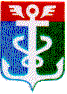 РОССИЙСКАЯ ФЕДЕРАЦИЯПРИМОРСКИЙ КРАЙ
 КОНТРОЛЬНО-СЧЕТНАЯ ПАЛАТА
 НАХОДКИНСКОГО ГОРОДСКОГО ОКРУГА692900 Приморский край, г.Находка, Находкинский пр-т,14тел.(4236) 69-22-91 факс (4236) 74-79-26 E-mail: ksp@ksp-nakhodka.ruЗАКЛЮЧЕНИЕКонтрольно-счётной палаты Находкинского городского округа по результатам проверки отчёта администрации НГО об исполнении местного бюджета за 1 квартал 2016 года.I. Общие положения.Исполнение бюджета Находкинского городского округа в 1 квартале 2016 года осуществлялось в соответствии с Решением Думы Находкинского городского округа от 09.12.2015 года № 793-НПА «О бюджете Находкинского городского округа на 2016 год», согласно которому доходы на 2016 год были предусмотрены в сумме 2 902 348,74 тыс. рублей, расходы – 2 902 348,74 тыс. рублей. Бюджет НГО был сформирован без дефицита.Отчёт об исполнении бюджета Находкинского городского округа за 1 квартал 2016 года представлен в Контрольно-счётную палату Находкинского городского округа администрацией Находкинского городского округа 28.04.2016г. (вх. № 04.2016/075) согласно ст. 264.2 Бюджетного Кодекса РФ в срок, установленный ст.20 решения Думы НГО от 30.10.2013г. № 265-НПА (в ред. от 05.11.2015г. № 751-НПА) «О бюджетном процессе в Находкинском городском округе».Годовые показатели расходной части бюджета Находкинского городского округа по отчёту за 1 квартал 2016 года увеличены на 108 121,56 тыс. рублей, относительно Решения Думы НГО № 793-НПА от 09.12.2015 года. Плановые назначения и исполнение бюджета за 1 квартал 2016г. представлены в таблице 1:Таблица 1                                                                                                                                      тыс. рублейАнализ исполнения бюджета НГО за 1 квартал 2016 года, в сравнении с исполнением за 1 квартал 2015 года, представлен в таблице 2:Таблица 2                                                                                                                                       тыс. рублейЗа отчётный период 2016 года в доходы местного бюджета поступило 629 056,25 тыс. рублей, что на 5 679,19 тыс. рублей больше, чем за аналогичный период прошлого года. В то же время, кассовые расходы уменьшились на 12 098,49 тыс. рублей и составили 627 763,94 тыс. рублей. Превышение доходов над расходами бюджета составило 1 292,49 тыс. рублей.          По данным отчёта об исполнении бюджета, на 01.04.2016г. объем муниципального долга уменьшился и составил 579 000,00 тыс. рублей. II. Исполнение доходной части местного бюджета.За 1 квартал 2016 года в доходы местного бюджета поступило 629 056,44 тыс. рублей, исполнение к году составило 21,67%.Поступление доходов в 1 квартале 2016 года увеличилось на 5 679,19 тыс. рублей, по сравнению с аналогичным периодом 2015 года.Собственные доходы за 1 квартал 2016 года (налоговые и неналоговые) поступили в сумме 527 457,75 тыс. рублей, что на 93 507,01 тыс. рублей больше, чем за соответствующий период 2015 года. Процент исполнения к году - 27,19. За 1 квартал 2015 года собственные доходы поступили в сумме 433 950,74 тыс. рублей.Налоговые и неналоговые доходы в структуре доходов составили 83,8%, за аналогичный период 2015 года – 69,6%.Безвозмездные поступления в 1 квартале 2016 года составили - 101 598,69 тыс. рублей, что на 87 827,82 тыс. рублей меньше, чем за соответствующий период 2015 года. Процент исполнения к году - 10,56 и в структуре доходов безвозмездные поступления составили 16,2%.  В первом квартале 2015 года безвозмездные поступления составили 189 426,51 тыс. рублей, что в структуре доходов составляет 30,4%.Налоговые доходыНалоговые доходы в структуре всех доходов составили 65,86% и исполнены на 28,64% к году, при годовых назначениях 1 446 243,0 тыс. рублей поступило 414 303,44 тыс. рублей, в том числе по видам налогов (таблица 3):				Таблица 3                                                                                                                                        тыс. рублей                                                 В структуре собственных доходов наибольший удельный вес занимают налоговые платежи: налог на доходы физических лиц - 55,57%, налоги на имущество - 12,74%, единый налог на вмененный доход для отдельных видов деятельности - 7,91%. План по налоговым доходам выполнен на 27,19% к годовым назначениям. По сравнению с аналогичным периодом 2015 года получено налогов больше на 95 428,68 тыс. рублей, в основном за счет налога на доходы физических лиц (95 501,64 тыс. рублей). Неналоговые доходы.Неналоговые доходы поступили в сумме 113 154,31 тыс. рублей (25,0% к плану), в том числе по видам доходов представлены в таблице 4:Таблица 4						                                                         тыс.рублейВ разрезе неналоговых доходов наибольший удельный вес в собственных доходах составляют «Доходы от имущества, находящиеся в государственной и муниципальной собственности» - 15,4%. За 1 квартал 2016 года сумма поступлений этой группы доходов существенно уменьшилась, по сравнению с аналогичным периодом 2015 года (на 13 046,93 тыс. рублей). В прошлом году эти доходы составляли 21,7% собственных доходов бюджета НГО.Поступление остальных неналоговых платежей увеличилось, в том числе: -платежей при пользовании природными ресурсами на 732,16 тыс. рублей;-доходов от оказания платных услуг и компенсации затрат государства на 422,36 тыс. рублей;-доходов от продажи материальных и нематериальных активов на 3 774,34 тыс. рублей; -штрафов, санкций, возмещения ущерба на 1 988,16 тыс. рублей,-прочих неналоговых доходов на 4 208,22 тыс. рублей.Анализ прочих неналоговых доходов, в сравнении с 2015 годом, представлен в таблице 5. Таблица 5тыс. рублейБезвозмездные перечисления.Решением Думы Находкинского городского округа от 09.12.2015 года №793-НПА на 2016 год доходы по группе «Безвозмездные поступления» предусмотрены   в объёме 962 272,74 тыс. рублей.   Фактически «Безвозмездные поступления» за отчётный период составили 101 598,69 тыс. рублей или 10,56% к годовому плану, что на 87 827,82 тыс. рублей меньше, чем за 1 квартал 2015 года.Доля «безвозмездных поступлений» в общем объёме поступивших доходов, составляет 16,15 %.В структуре безвозмездных поступлений из вышестоящего бюджета, основной удельный вес занимают средства в виде субвенций, полученных на исполнение государственных полномочий - 94,37% (171 649,63 тыс. рублей). В отчётном периоде был сделан возврат остатков субсидий, субвенций и иных межбюджетных трансфертов прошлых лет на сумму 80 345,96 тыс. рублей. Дотация на выравнивание уровня бюджетной обеспеченности занимает 0,5% безвозмездных поступлений от вышестоящего бюджета, поступление за 1 квартал 2016 года составило 950,34 тыс. рублей.  За 3 месяца 2015 года поступило дотации 942,0 тыс. рублей.Доходы по группе «Безвозмездные поступления» представлены в таблице 6.  Таблица 6                                                                                                                                          тыс. рублей                                                                             III. Исполнение расходной части  местного бюджета           Основные итоги исполнения местного бюджета по расходам за 1 квартал 2016 года представлены в таблице 7:Таблица 7                                                                                                                                          тыс. рублей                   Кассовое исполнение в 1 квартале 2016 года составило 627 763,94 тыс. рублей или 21,6% к годовому плану, утверждённому Решением Думы № 793-НПА от 09.12.2015г.  За 3 месяца 2013 года расходов исполнено меньше на 12 098,49 тыс. рублей, чем за аналогичный период 2015 года.    Сравнительный анализ исполнения расходов бюджета Находкинского городского округа в процентном выражении за 1 квартал 2015 и 1 квартал 2016 годов представлен в таблице 8.Таблица 8На низком уровне (меньше 20%) профинансированы расходы (к годовому плану по Решению Думы НГО) по разделам:- «Национальная оборона» - 5,3%,- «Национальная экономика» - 14,2%,- «Жилищно-коммунальное хозяйство» -  17,7%,- «Социальная политика» -  18,2%.	По разделу «Охрана окружающей среды» расходы в 1 квартале 2016 года не производились.                                                         Структура расходовИсполнение кассовых расходов представлено в таблице 9. Таблица 9По шести разделам расходы увеличены по отношению к аналогичному периоду 2015 года, в том числе существенно увеличены по разделу «Образование» на 21 337,0 тыс. рублей. По остальным пяти разделам расходы снижены, в том числе существенно снижены по разделу «Жилищно-коммунальное хозяйство» на 37 914,23 тыс. рублей. Социально-культурная сфера.Расходы на социально-культурную сферу, в соответствии с уточнёнными назначениями по Решению Думы НГО от 25.02.2015г. № 602-НПА, предусмотренные на 2015 год в сумме 1 997 208,1 тыс. рублей, представлены в таблице 10:Таблица 10                                                                                                                                    тыс. рублей 	Кассовые расходы по разделам социально-культурной сферы составили 447 009,3 тыс. рублей, процент исполнения к плану года – 22,6. По сравнению с аналогичным периодом 2015 года, расходов произведено больше на сумму 25 971,7 тыс. рублей.Расходы на социальную сферу в 1 квартале 2016 года составили 71,2% в общем объёме произведённых расходов, за аналогичный период 2015 года расходы составляли 65,8%.Исполнение расходов местного бюджета за 1 квартал 2016 года в рамках муниципальных программБюджет Находкинского городского округа по расходам на 2016 год был сформирован на 83,8% в структуре муниципальных программ. Объём исполненных расходов по муниципальным программам составил 81,5% или 511 404,20 тыс. рублей всех произведённых расходов за 1 квартал 2016 года.Исполнение бюджета по программным и непрограммным расходам и их доля в общей сумме исполненных расходов бюджета НГО за 1 квартал 2016 года по разделам представлены в таблице 11.Таблица 11                                                                                                                                    тыс. рублейПлановые назначения и исполнение бюджета НГО за 1 квартал 2016 года в разрезе муниципальных программ (подпрограмм) представлены в таблице 12.Таблица 12			 тыс. рублейIV. Муниципальный долг.Муниципальный долг на 01.04.2016 года составил 579 000,0 тыс. рублей, что на 21 000,0 тыс. рублей меньше, чем по состоянию на 01.04.2015 года. На 01.04.2015г. муниципальный долг составлял 600 000,00 тыс. рублей.Задолженность по кредитным договорам по состоянию на 01.04.2016 года, в сравнении с 01.01.2016г., снизилась на 84 500,00 тыс. рублей и составила 579 000,00 тыс. рублей, в том числе:- Департамент финансов ПК – 80 000 тыс. рублей;- ОАО «Сбербанк России» – 499 000 тыс. рублей.За отчётный период по данным отчёта об исполнении бюджета:- произведены заимствования в ОАО «Сбербанк России» на сумму 65 000,00 тыс. рублей; - погашено заимствованных средств в ОАО «Сбербанк России» в сумме 149 500,00 тыс. рублей. Расходы по обслуживанию муниципального долга составили 19 574,30 тыс. рублей (выплата процентов за пользование кредитными ресурсами) или 27,96% бюджетных назначений по Решению Думы НГО от 09.12.2015г. № 793-НПА.V. Анализ кредиторской задолженности.На 01.04.2016 года просроченная кредиторская задолженность отсутствует. На 01.04.2015 года просроченная кредиторская задолженность также отсутствовала.VI. Резервный фонд администрации Находкинского городского округа.	За 1 квартал 2016 года расходы из резервного фонда администрации Находкинского городского округа не производились.	Выводы:Отчёт об исполнении бюджета представлен в Контрольно-счётную палату Находкинского городского округа администрацией Находкинского городского округа 28.04.2016г. (Распоряжение от 28.04.2016г. № 209-р, сопроводительное письмо от 28.04.2016 года исх. № 1.31-0975), что соответствует ст. 20 Решения Думы НГО № 265-Р от 30.10.2013г. «О бюджетном процессе в Находкинском городском округе». Утверждённые Решением Думы НГО на 2016 год от 09.12.2015г. № 793-НПА «О бюджете Находкинского городского округа на 2016 год», уточнённые плановые назначения по доходам составляют 2 902 348,74 тыс. рублей, по расходам 2 902 348,74 тыс. рублей, дефицит бюджета отсутствует.Годовые показатели расходной части бюджета Находкинского городского округа по отчёту за 1 квартал 2016 года увеличены на 108 121,56 тыс. рублей, относительно Решения Думы НГО № 793-НПА от 09.12.2015 года. За отчётный период в доходы местного бюджета поступило 629 056,44 тыс. рублей.Доля налоговых и неналоговых доходов местного бюджета в общем объёме доходов составила 83,85% (527 457,75 тыс. рублей), безвозмездных поступлений из краевого бюджета – 16,15% (101 598,69 тыс. рублей).Кассовое исполнение расходов за отчетный период составило - 627 763,94 тыс. рублей. По всем разделам функциональной классификации расходов местный бюджет исполнен на 21,6% к годовому плану, утверждённому Решением Думы от 09.12.2015г. № 793-НПА.      В разрезе разделов и подразделов местного бюджета установлена непропорциональность исполнения расходов.Наиболее полно к уточнённому годовому плану профинансированы расходы по разделам: 0100 «Общегосударственные вопросы» - 23,4%, 0300 «Национальная безопасность и правоохранительная деятельность» - 23,2%, 0700 «Образование» - 22,2%, 0800 «Культура, кинематография» - 26,1%, по разделу 1100 «Физическая культура и спорт» -  22,0%, 1300 «Обслуживание муниципального долга» - 28,0%. Остальные разделы профинансированы на низком уровне (меньше 20%).В отчётном периоде доля расходов на социально-культурную сферу составила 71,2% (447 009,3 тыс. рублей) и увеличена по сравнению с аналогичным периодом прошлого года на 5,4%. Основные расходы (380 484,35 тыс. рублей) произведены по разделу «Образование».По итогам исполнения местного бюджета за 1 квартал 2016 года превышение доходов над расходами составило 1 292,49 тыс. рублей.Муниципальный долг по состоянию на 01.04.2016 года, в сравнении с 01.01.2016г., снизился на 84 500,00 тыс. рублей и составил 579 000,00 тыс. рублей.Расходы по обслуживанию муниципального долга составили 19 574,30 тыс. рублей или 27,96% бюджетных назначений по Решению Думы НГО от 09.12.2015г. № 793-НПА.Просроченная кредиторская задолженность по состоянию на 01.04.2016 года отсутствует.Заключение.По результатам проверки отчёта об исполнении бюджета Находкинского городского округа за 1 квартал 2016 года, а также на основании изложенных в настоящем заключении фактов, Контрольно-счётная палата Находкинского городского округа считает, что отчёт об исполнении бюджета Находкинского городского округа за 1 квартал 2016 года в представленном виде может быть признан достоверным.Предложение:Контрольно-счетная палата Находкинского городского округа предлагает Думе Находкинского городского округа при рассмотрении проекта отчёта об исполнении бюджета Находкинского городского округа за 1 квартал 2016 год учесть данное заключение. Председатель Контрольно-счетной палаты Находкинского городского округа		                                       Т. А. ГончарукАудитор КСП НГО                                                                              И. В. Карабанова	Наименование показателяБюджет на 2016 год,Решение Думы № 793-НПА от 09.12.2015г. Плановые назначения на 2016 год по отчету за 1 кв.2016г.Отклонения(гр.3-гр.2)Исполнено в 1 квартале 2016 года% исполнения к Решению Думы от 09.12.2015г.№ 793-НПА123456Доходы всего:2 902 348,742 902 348,740,00629 056,4421,67-Собственные1 940 076,001 940 076,000,00527 457,7527,19-Безвозмездныепоступления962 272,74962 272,740,00101 598,6910,56Расходы2 902 348,743 010 470,30+108 121,56627 763,9421,63Профицит (+), дефицит (-)0,000,000,00+1 292,49 0,00Муниципальные заимствования:0,000,000,00-84 500,000-получение кредитов742 160,00742 160,000,0065 000,008,76-погашение кредитов742 160,00742 160,000,00-149 500,0020,14ПоказателиИсполнено в 1 квартале 2015 года% исполнения к Решению ДумыИсполнено в 1 квартале 2016 года% исполнения к Решению Думы Отклонения с 2015 годом (гр.4-гр.2)123456Доходы623 377,2521,42629 056,4421,67+5 679,19Расходы639 862,4319,71627 763,9421,63-12 098,49Профицит (+), дефицит (-)-16 485,18-+1 292,49-+17 777,67НаименованиепоказателейНазначенона 2016г.Исполнено на  01.04.2016г.%испол-ненияУд.вес  в собст-венныхдоходах (%)Испол-ненов 1 кв. 2015г.Отклоне-ния с 2015г.(гр.3-гр.6)1234567Доходы собственные  (налоговые иненалоговые)1 940 076,0527 457,7527,19100433 950,74+93 507,01    Налоговые, 1 446 243,0414 303,4428,6478,55318 874,76+95 428,68    в том числе:Налог на доходы физических лиц973 165,0293 116,4230,1255,57197 614,78+95 501,64Акцизы по подакцизным товарам (продукции)16 600,05 508,7333,191,045 012,80+495,93Налоги на совокупныйдоход:186 300,044 377,4423,828,4144 328,12+49,32-единый налог на вмененный доход для отдельных видовдеятельности185 000,041 701,8322,547,9143 295,44-1 593,61-единый сельскохозяйст-венный налог-1 912,68-0,36443,56+1 469,12-налог, взимаемый в связи с патентной системой1 300,00762,9458,690,14589,11+173,83Налоги на имущество:251 578,067 176,8426,7012,7467 542,72-365,88-налог на имуществофизических лиц30 000,01 138,653,800,222 021,34-882,69-земельный налог221 578,066 038,1929,8012,5265 521,38+516,81Государственная пошлина18 600,04 124,0122,170,784 376,34-252,33НаименованиепоказателейНазначено на2016 годИсполнено  на 01.04.16г.%исп.к год. назна-чениямУд.вес в собст-венныхдоходах (%)Исполненона 01.04.15г.Откло-нения(гр.3-гр.6)1234567Неналоговые доходы493 833,0113 154,3122,9121,45115 075,98-1 921,67Доходы от использования имущества, находящегося в государственной и муниципальной собственности396 645,081 131,9220,4515,494 178,85-13 046,93в том числе:Доходы, получаемые в виде арендной либо иной платы за передачу в возмездное пользование муниципального имущества, в том числе:381 200,078 098,7320,4914,890 135,18-12 036,45-Доходы, получаемые в виде арендной платы за земельные участки, государственная собственность на которые не разграничена380 000,077 701,3820,4514,789 879,32-12 177,94-Средства от продажи права на заключение договоров аренды за земли, находящиеся в собственности городских округов0,078,950,00,052,71+26,24-Доходы от сдачи в арендуимущества, находящегосяв оперативном управлении органов местного самоуправления и созданных ими учреждений  1 200,0318,3926,530,1203,15+115,24Плата по соглашениям об установлении сервитута в отношении земельных участков, гос. собственность на которые не разграничена0,001,440,00,00,00+1,44Платежи от   государственных и муниципальных унитарных предприятий1 259,0145,8911,590,0261,21-115,32Прочие доходы от использования имущества и прав, находящихся в собственности городских округов14 186,02 885,8620,340,63 782,46-896,60Платежи при пользовании природными ресурсами5 515,02 772,7150,280,52 040,55+732,16Плата за негативное воздействие на окружающую среду5 515,02 772,7150,280,52 040,55+732,16Доходы от оказания платных услуг и компенсации затрат государства5 400,01 047,5319,400,2625,17+422,36Прочие доходы от оказания платных услуг получателями средств бюджетов городских округов 2 000,0303,0815,150,06225,26+77,82Компенсации затрат бюджетов городских округов3 400,0744,4521,900,14399,91+344,54Доходы от продажи материальных и нематериальных активов33 000,012 997,6639,392,49 223,32+3 774,34Доходы от продажи квартир, находящихся в собственности городских квартир-175,000,00,042,39+132,61Доходы от реализации имущества, находящегося в государственной и муниципальной собственности 2 000,00,000,00,0193,20-193,20Доходы от продажи земельных участков, находящихся в государственной и муниципальной собственности, в том числе: 31 000,012 822,6641,362,48 987,73+3 834,93-Доходы от продажи земельных участков, государственная собственность на которые не разграничена и которые расположены в границах городского округа30 000,012 822,6642,742,48 206,33+4 616,33-Доходы от продажи земельных участков, государственная собственность на которые разграничена 1 000,00,000,00,0781,40-781,40Штрафы, санкции, возмещение ущерба25 000,07 903,9131,621,55 915,75+1 988,16Прочие неналоговые доходы28 273,07 300,5825,821,43 092,35+4 208,22№ п/пНаименованиеИсполненона 01.04.15г.Исполненона 01.04.16г.Отклонения (стр.4-стр.3)123451.Реклама (договора)1 470,781 319,02-151,762.Прочие всего, в том числе:525,433 557,75+3 032,32-плата за восстановительную стоимость зеленых насаждений 525,432 843,70+2 318,273.Найм жилья1 152,002 421,90+1 269,904.Невыясненные поступления-55,861,92+57,78Итого:3 092,357 300,58+4 208,23Наименование показателяУточнённые плановые назначения на 2016г.Исполненона01.04.16г.%исполненияк годовымназначениямИсполненов 1 кв.2015г.12345БЕЗВОЗМЕЗДНЫЕ ПОСТУПЛЕНИЯ962 272,74101 598,6910,56189 426,51Безвозмездные поступления от других бюджетов бюджетной системы РФ962 272,74181 892,6618,90204 601,89Дотации бюджетам субъектов РФ и муниципальных образований5 702,0950,3416,67942,0Дотации бюджетам на выравнивание уровня бюджетной обеспеченности5 702,0950,3416,67942,0Субсидии бюджетам муниципальных образований15 058,822 035,6313,520,00Субвенции бюджетам муниципальных образований941 511,92178 906,6919,00201 415,49Субвенции бюджетам на осуществление федеральных полномочий по государственной регистрации актов гражданского состояния7 000,01 757,025,11 893,0Субвенции на составление (изменение) списков кандидатов в присяжные заседатели федеральных судов594,700,000,00,00Субвенции бюджетам на выполнение передаваемых полномочий субъектов РФ911 820,22171 649,6318,82194 447,49Субвенции бюджетам на компенсации части родительской платы за содержание ребенка в государственных и муниципальных образовательных учреждениях, реализующих основную общеобразовательную программу дошкольного образования 22 097,005 500,0024,895 075,00Иные межбюджетные трансферты0,00,000,02 244,40Доходы от возврата бюджетами остатков субсидий, субвенций и иных межбюджетных трансфертов, имеющих целевое назначение, прошлых лет0,0051,990,00,00Возврат остатков субсидий, субвенций и иных межбюджетных трансфертов, имеющих целевое назначение, прошлых лет из бюджетов городских округов0,0-80 345,960,0-15 441,15Прочие безвозмездные поступления0,000,000,0265,77Наименованиераздела расходовПлановые назначения на 2016г. поРешению Думы № 793-НПА от 09.12.2015г.Бюджетные назначения поотчетуОткло-нения плановых назна-чений (гр.3-гр.2)Исполнено на 01.04.16г.  %исп. к назна-чени-ям по Реше-нию ДумыИсполнено по отчетуза 1 кв.2015г.12345670100 «Общегосударственные вопросы»294 025,43293 997,33-28,1068 814,2823,467 067,490200 «Национальнаяоборона»293,00293,000,0015,435,36,750300 «Национальнаябезопасность и правоохранительная деятельность»41 370,0041 370,000,009 600,8823,211 004,640400 «Национальнаяэкономика»242 473,97242 473,970,0034 493,1014,239 077,090500 «Жилищно-коммунальноехозяйство»271 892,34373 099,16+101 206,8248 256,6817,786 170,910600 «Охрана окружающей среды»500,00500,000,000,000,0190,900700 «Образование»1 710 766,001 717 706,84+6 940,84380 484,3522,2359 147,350800 «Культура икинематография»209 276,00209 276,000,0054 545,6126,150 271,911000 «Социальная политика»42 184,0042 184,000,007 674,6518,27 022,451100 «Физическая культура и спорт»19 568,0019 570,00+2,004 304,6622,04 595,911300 «Обслуживание государственного и муниципального долга»70 000,070 000,000,0019 574,3028,015 307,02Всего расходов2 902 348,743 010 470,30+108 121,56627 763,9421,6639 862,43Наименование раздела расходов% исполнения за 1 квартал 2016г.% исполнения за 1 квартал 2015г.Отклонения (гр.2-гр.3)12340100 «Общегосударственные вопросы»23,425,0-1,60200 «Национальнаяоборона»5,32,6+2,70300 «Национальнаябезопасность и правоохранительная деятельность»23,227,2-4,00400 «Национальнаяэкономика»14,215,6-1,40500 «Жилищно-коммунальное хозяйство»17,718,3-0,60600 «Охрана окружающей среды»0,038,2-38,20700 «Образование»22,220,8+1,40800 «Культура и кинематография»26,123,3+2,81000 «Социальная политика»18,220,0-1,81100 «Физическая культура и спорт»22,023,2-1,21300 «Обслуживание государственного и муниципального долга»28,043,7-15,7Всего расходов21,620,9+0,7Наименование расходовИсполнено за 1 кв. 2016г.Исполнено за 1 кв. 2016г.Исполнено за 1 кв. 2015г.Исполнено за 1 кв. 2015г.ОтклоненияОтклоненияНаименование расходовСумма (тыс. руб)Удельный вес(%)Сумма(тыс. руб)Удельный вес(%)гр.2-гр.4(тыс. руб)гр.3-гр.5(%)12345670100 «Общегосударствен-ные вопросы»68 814,2810,9667 067,4910,48+1 746,79+0,480200 «Национальная оборона»15,430,006,750,0+8,680,00300 «Национальная безопасность и правоохранительная деятельность»9 600,881,5311 004,641,72-1 403,76-0,190400 «Национальная экономика»34 493,105,4939 077,096,11-4 583,99-0,620500 «Жилищно-коммунальное хозяйство»48 256,687,6986 170,9113,47-37 914,23-5,780600 «Охрана окружающей среды»0,000,0190,900,03-190,90-0,030700 «Образование»380 484,3560,61359 147,3556,13+21 337,0+4,480800 «Культура, кинематография»54 545,618,6950 271,917,85+4 273,7+0,841000 «Социальная политика»7 674,651,227 022,451,10+652,20+0,121100 «Физическая культура и спорт»4 304,660,694 595,910,72-291,25-0,031300 «Обслуживание государственного и муниципального долга»19 574,303,1215 307,022,39+4 267,28+0,73Итого расходов:627 763,94100639 862,43100-12 098,490,0РазделыУточненные назначения, Решение Думы от 09.12.16г.№793-НПАБюджетные назначения по отчётуИсполнено за 1 кв. 2016 г.% испол-нения в 2016г.Исполнено за 1 кв. 2015 г.1234560700 «Образование»,в том числе:1 710 766,001 717 706,8380 484,422,2359 147,40701 «Дошкольное образование»637 236,0641 416,0136 383,421,4129 587,40702 «Общее образование»1 004 519,01 007 253,6233 288,623,2221 566,50707 «Молодежная политика и оздоровление детей»31 417,031 417,01 574,55,0119,50709 «Другие вопросы в области образования»37 594,037 620,39 237,824,67 874,00800 «Культура, кинематография»209 276,0209 276,054 545,626,150 271,90801 «Культура»171 325,0171 325,048 986,828,640 990,00804 «Другие вопросы в области культуры и кинематографии»37 951,037 951,05 558,814,69 281,91000 «Социальная политика»42 184,042 184,07 674,618,27 022,41001 «Пенсионное обеспечение»5 364,05 364,01 179,022,01 022,61003 «Социальное обеспечение населения»10 000,010 000,00,0-0,01004 «Охрана семьи и детства»23 347,023 347,06 012,025,75 061,11006 «Другие вопросы в области социальной политики»3 473,03 473,0483,613,9938,71100 «Физическая культура и спорт»19 568,019 570,04 304,722,04 595,91101 «Физическая культура»10 150,010 150,02 371,123,42 271,41105 «Другие вопросы в области физической культуры и спорта»9 418,09 418,01 933,620,52 324,5Итого расходов по социально-культурной сфере1 981 794,01 988 736,8447 009,322,6421 037,6Наименованиераздела расходовИсполнено расходов на 01.04.2016г. Всего:По муниципальным программамПо муниципальным программамПо непрограммным мероприятиямПо непрограммным мероприятиямНаименованиераздела расходовИсполнено расходов на 01.04.2016г. Всего:Тыс. руб.%Тыс. руб.%1234560100 «Общегосударственные вопросы»68 814,288 894,8512,959 919,4387,10200 «Национальнаяоборона»15,430,00,015,431000300 «Национальнаябезопасность и правоохранительная деятельность»9 600,889 600,881000,00,00400 «Национальнаяэкономика»34 493,1028 143,481,66 349,718,40500 «Жилищно-коммунальноехозяйство»48 256,6823 399,0248,524 857,6651,50600 «Охрана окружающей среды»0,000,00,00,00,00700 «Образование»380 484,35377 197,8299,143 286,530,860800 «Культура икинематография»54 545,6153 859,5998,4686,021,31000 «Социальная политика»7 674,656 495,6184,61 179,0415,41100 «Физическая культура и спорт»4 304,663 813,0388,6491,6311,41300 «Обслуживание государственного и муниципального долга»19 574,300,00,019 574,30100Всего расходов627 763,94511 404,2081,5116 359,7418,5№ п/пНаименованиеЦелевая статьяРешение Думы от 09.12.15г. № 793-НПАНазначения по отчетуОтклонения(+/-),(гр.5-гр.4)Исполнено в 1 кв.2016г.% исполненияОтклонения(+/-),(гр.4-гр.7)1234567891«Информатизация администрации Находкинского городского округа» на 2015-2017 годы01000005 862,005 876,00+14,001 484,0125,3+4 377,991.1Мероприятия МП01900005 862,005 876,00+14,001 484,0125,3+4 377,992«Развитие культуры в Находкинском городском округе» на 2015-2018 годы0200000278 778,00278 778,000,0071 963,7125,8+206 814,292.1Подпрограмма «Сохранение и развитие системы доп. образования в сфере культуры и искусства НГО»021000072 364,0072 364,000,0018 104,1225,0+54 259,882.2Подпрограмма «Развитие информационно-библиотечного обслуживания в НГО»022000040 885,0040 885,000,0010 705,4826,2+30 179,522.3Подпрограмма «Сохранение историко-культурного наследия, развитие местного традиционного народного творчества и худ. промыслов в НГО»023000017 795,0017 795,000,004 463,6525,1+13 331,352.4Подпрограмма «Поддержка и развитие народного и самодеятельного худ. творчества и зрелищных искусств НГО»0240000112 645,00112 645,000,0033 817,7030,0+78 827,302.5Мероприятия МП029000035 089,0035 089,000,004 872,7613,9+30 216,243«Поддержка социально ориентированных некоммерческих организаций Находкинского городского округа» на 2015-2017 годы03000001 065,001 065,000,00301,6428,3+763,363.1Мероприятия МП03900001 065,001 065,000,00301,6428,3+763,364«Дополнительные меры социальной поддержки отдельных категорий граждан Находкинского городского округа» на 2015-2017 годы040000051 852,0051 852,000,0011 210,9921,6+40 641,014.1Подпрограмма «Формирование доступной среды жизнедеятельности для инвалидов и других маломобильных групп НГО»04100001 051,001 051,000,000,000,0+1 050,004.2Мероприятия МП049000050 801,0050 801,000,0011 210,9922,1+39 590,015«Развитие образования в Находкинском городском округе на 2015-2019 годы»05000001 600 900,001 607 814,56+6 914,56354 016,6722,1+1 246 883,335.1Подпрограмма «Развитие системы дошкольного образования в НГО»0510000633 580,90637 680,87+4 099,97135 938,0121,5+497 642,895.2Подпрограмма «Развитие системы общего образования в НГО» 0520000781 674,40784 013,69+2 339,29174 992,0522,4+9 931,185.3Подпрограмма «Развитие системы дополнительного образования в НГО0530000143 690,20143 650,12-40,0835 153,9124,5+108 536,295.4Подпрограмма «Развитие и поддержка педагогических кадров в НГО»05400001 000,001 000,000,00214,6021,5+785,405.5Подпрограмма «Комплексные меры по реализации молодежной политики на территории НГО»05500004 500,004 500,000,0091,002,0+4 409,005.6Мероприятия по МП059000036 454,5036 969,88+515,387 627,1020,9+28 827,406«Развитие дорожного хозяйства Находкинского городского округа» на 2015-2017 годы0600000181 500,00181 500,000,0026 125,6614,4+155 374,346.1Мероприятия по МП0690000181 500,00181 500,000,0026 125,6614,4+155 374,347«Обеспечение доступным жильем жителей Находкинского городского округа на 2015-2017 годы и на период до 2020 года»070000073 358,00174 564,82+101 206,820,000,0+73 358,007.1Подпрограмма «Обеспечение жильем молодых семей НГО»072000010 000,0010 000,000,000,000,0+10 000,007.2Подпрограмма «Обеспечение земельных участков, предоставленных на бесплатной основе гражданам, имеющих трех и более детей, инженерной инфраструктурой»07300005 000,005 000,000,000,000,0+5 000,007.3Подпрограмма «Переселение граждан из аварийного жилищного фонда»074000058 358,00159 564,82+101 106,820,000,0+58 358,008«Развитие жилищно-коммунального хозяйства и создание комфортной среды обитания населения в Находкинском городском округе» на 2015-2017 гг.0800000148 000,00186 013,00+38 013,0025 416,7717,2+122 583,238.1Подпрограмма «Благоустройство и озеленение территорий НГО»081000070 500,0070 500,000,005 584,007,9+64 916,008.2Подпрограмма «Ремонт внутридворовых проездов, ливнестоков, подпорных стенок НГО»082000026 000,0026 000,000,002 017,757,8+23 982,258.3Подпрограмма «Организация и развитие систем наружного освещения на территории НГО»083000035 000,0035 000,000,0011 467,9632,8+23 532,048.4Подпрограмма «Развитие систем коммунальной инфраструктуры НГО»08400000,0038 013,00+38 013,000,000,00,008.5Мероприятия по МП089000016 500,0016 500,000,006 347,0638,5+10 152,949«Защита населения и территории Находкинского городского округа от чрезвычайных ситуаций на 2015-2017 годы»090000041 370,0041 370,000,009 600,8823,2+31 769,129.1Мероприятия по МП099000041 370,0041 370,000,009 600,8823,2+31 769,1210«Развитие физической культуры и спорта в Находкинском городском округе» на 2015-2017 годы100000018 600,0018 600,000,003 873,0320,8+14 726,9710.1Мероприятия по МП109000018 600,0018 600,000,003 873,0320,8+14 726,9711«Развитие туризма в Находкинском городском округе на 2015-2017 годы»1100000200,00200,000,000,000,0+200,0011.1Мероприятия по МП1190000200,00200,000,000,000,0+200,0012«Развитие малого и среднего предпринимательства на территории Находкинского городского округа» на 2015-2017 годы13000001 000,001 000,000,000,000,0+1 000,0012.1Мероприятия по МП13900001 000,001 000,000,000,000,0+1 000,0013«Снижение административных барьеров, оптимизация и повышение качества предоставления государственных и муниципальных услуг на базе МФЦ НГО» на 2015-2017 годы140000030 117,8230 118,00+0,187 410,8324,6+22 706,9913.1Мероприятия по МП149000030 117,8230 118,00+0,187 410,8324,6+22 706,99Итого расходов по МП2 432 602,822 578 751,38+146 148,56511 404,2021,0+1 921 198,62Непрограммные мероприятия469 745,92431 718,92-38 027,00116 359,7424,8+353 386,18Всего расходов:2 902 348,743 010 470,30+108 121,56627 763,9421,6+2 274 584,80